GREASBY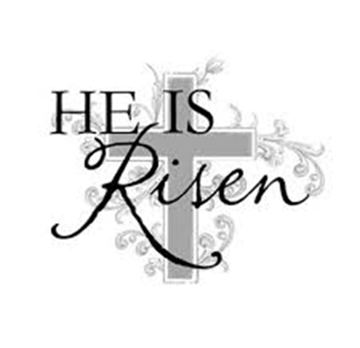 METHODIST CHURCH Greasby Road. CH49 2PN. Minister: Rev. Yangsun YiTel: Home 633 2753Church Office Tel: 677 5127Prayer Chain Contact: Joyce Scoffield         Via email: illbelovinu2@icloud.com  Website:  https://greasbymethodistchurch.org.ukOur Mission Statement is              Here to worship and share the love of our Lord Jesus ChristOur aims are:Share the good news of Jesus Christ and draw others into a personal relationship with our Lord and Saviour.To demonstrate God’s love for all through our personal witness and in the work we do for othersNotices – Sunday 31st March, 2024.Sunday 31st March, 2024.  Easter Sunday.10.45am. Led by Rev. Yangsun Yi. Communion.WELCOME TO WORSHIP. A warm welcome is extended in the name of Jesus to everyone.  Visitors please feel free to make yourselves known and speak to a Steward. The Church has a loop system – please set your hearing aid as necessary.Prayer. Come and reign, O Christ, in our home and its life; in our church and its mission; in our nation and its politics; in our world and its affairs. Come, O Christ. Come and reign. Mary Sumner (1828 – 1921)               Sunday 7th April, 2024.  10.45am. Led by Mr. Bekezela Dima.Tuesday 2nd April. 7.30am Prayer meeting in the Vestry.Friday 5th April.  Friendship Café. 2pm -4pm. This is a drop in café, offering free tea/coffee/biscuits and cake, with the purpose of providing fun, friendship and company, and is open to anyone in the community who wishes to join us. For further information please contact Sue Elliott. READINGS	Week beginning 31st March. 2024Prayer Requests for the Coming WeekChrist the Lord is Risen today. He is risen indeed. Alleluia!!Please pray for: The continuing situation in Gaza, as the UN passes resolution calling for ceasefire as US abstains.For Ukraine, as on-going strikes continue.For the families of those who have been killed in the Baltimore Key Bridge (Tuesday). People and vehicles were swept into the water, as the bridge collapsed after being hit by a container ship.The Princess of Wales, following her announcement that she is undergoing treatment for cancer. We ask Lord, that she will be given space and time to recover as she travels on that journey. We pray for Prince William, the 3 children and her loving family who will be constantly supporting her.We also ask that King Charles will successfully continue on his cancer journey, and that Queen Camilla and all the royal family will support him too. A very difficult time for them all.Our prayers are asked for :For all in our church family who maybe not feeling very well at present, wrap your arms around them Lord, and bring them your comfort.As the children break up from school for the Easter holidays, we pray that many of them who only receive a hot meal at school, will be able to be fed each day by the teams of volunteers who are working at different places to provide them with hot meals.We give thanks for:The children and families who came to our Eggstravaganza on Palm Sunday and enjoyed great fun, whilst learning the true meaning of Easter. There were 61 children and 49 adults and 7 helpers in addition to our Children and Family workers. Paula thanks everyone who made the event possible.Alleluia, Alleluia, give thanks to the risen Lord. Alleluia, Alleluia, give praise to his name. STF 295.         Church News-sheet –Please note: If you have any notices that you would like to go in the weekly news-sheet please telephone Caroline in the Church office or email office@greasbymethodistchurch.org.uk by Wednesday (morning).Thank you.ReadingHymnPsalmSunday31stMark 16:1 -18StF298Ps118:1-2,14-24Monday1stRevelation 1:12-18StF293Ps135Tuesday2ndLuke 24:1-12  StF294Ps136Wednesday3rdMatthew 28:16-20StF299Ps114Thursday4th1 Corinthians 15:20-28StF303Ps117Friday5thActs 3:11-16StF304Ps66Saturday6thJohn 11:17-44StF311Ps145Privacy notice We have a TMCP (Trustees for Methodist Church Purposes) compliant privacy notice available on our website greasbymethodistchurch.org.uk A Paper copy is available on the notice board and can be provided upon request.